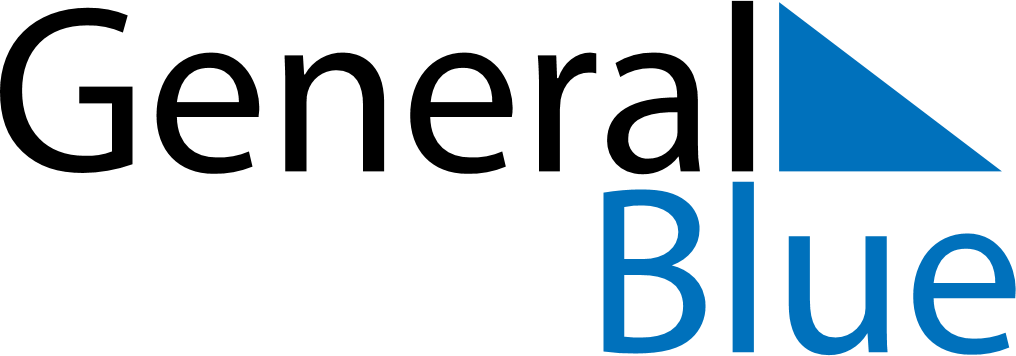 October 2022October 2022October 2022October 2022San MarinoSan MarinoSan MarinoMondayTuesdayWednesdayThursdayFridaySaturdaySaturdaySunday112Cerimonia di investitura dei Capitani ReggentiCerimonia di investitura dei Capitani Reggenti3456788910111213141515161718192021222223242526272829293031